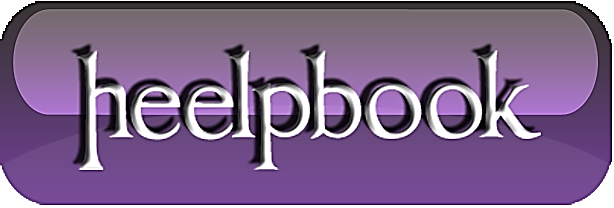 SCENARIOHow do I incorporate the paste special (using values) feature into the following code?
Range("A1:A2").Copy Destination:=Range("C3")SOLUTIONFrom: Jack in the UK (OZGRID FORUM)Here I have written three procedure hope they help, chose which is for you, a bit more code but gets around all the issues you have and is a better way to program for your task.First Method Sub BestVersion()      ' Jack in the UK     ' [url]www.excel-it.com[/url]     '//Range("A1:A2").Copy Destination:=Range("C3")     '    Dim rSource As Excel.Range     Dim rDestination As Excel.Range     Set rSource = ActiveSheet.Range("a1:a2")     Set rDestination = ActiveSheet.Range("c3")          rSource.Copy     rDestination.Select     Selection.PasteSpecial Paste:=xlPasteValues, _     Operation:=xlNone, _     SkipBlanks:=False, _     Transpose:=False          Range("A1").Select     Application.CutCopyMode = False      valKill:     Set rSource = Nothing     Set rDestination = Nothing     Exit Sub      End Sub Second Method Sub LongHandVersion()      ' Jack in the UK     ' [url]www.excel-it.com[/url]     '//Range("A1:A2").Copy Destination:=Range("C3")     '    Range("A1:A2").Select          Selection.Copy     Range("C3").Select     Selection.PasteSpecial Paste:=xlPasteValues, _     Operation:=xlNone, SkipBlanks:=False, Transpose:=False          Range("A1").Select     Application.CutCopyMode = False      End Sub Third Method Sub LongHandVersion_Better()      ' Jack in the UK     ' [url]www.excel-it.com[/url]     '//Range("A1:A2").Copy Destination:=Range("C3")     '    Range("A1:A2").Copy     Range("C3").Select      Selection.PasteSpecial Paste:=xlPasteValues     Range("A1").Select     Application.CutCopyMode = False End Sub